Sensorveiledning for Vitenskapsteori og forskningsmetodeFormelle krav til eksamensbesvarelsen:Studentene skal skrive én av de to oppgavene. I oppgavesettet er de formelle kravene beskrevet slik: «Formelle krav for besvarelseneMålform: bokmålOmfang: rundt 3 000 ord, ca. seks sider (litteraturlisten er ikke medregnet)Referansebruk: APA 6th, APA 7th eller HarvardTeksten skal ikke inneholde mer enn 10 % sitater»Konkrete vurderingskriterierTeksten skal være innholdsmessig logisk strukturert og gi et visuelt ryddig inntrykk.Språket skal flyte godt, ha en korrekt syntaks og ha et presist og variert ordvalg.Kandidaten skal vise god kjennskap til fagbegreper og evne til å anvende dem i relevante sammenhenger.Bruk av relevant faglitteratur utover det som er oppgitt i litteraturlista, vil bli honorert.Evne til selvstendig og kritisk refleksjon og behandling av fagstoffet verdsettes.Teksten skal følge retningslinjer for redelig kildeføring.EmnebeskrivelseneEksamensoppgavene tar utgangspunkt i følgende mål i emnebeskrivelsene:Studentens læringsutbytte etter bestått emne:Kunnskap:
Kandidatenkunnskap om sentrale vitenskapsteoretiske tradisjoner med relevans for masterfagetinngående kunnskap om forskningsmetoder, både kvalitative og kvantitative, og deres vitenskapelige forankringkunnskap om hvorledes ulike kunnskapssyn påvirker forskingsprosesserinngående kunnskap om forskningsetiske problemstillinger og formelle forskningsetiske prosedyrerFerdigheter:
Kandidatenformulere problemstillinger relevante for skole- og klasseromsforskningvurdere hvilken forskningsdesign som passer til ulike problemstillingerkritisk analysere og diskutere teori som kan ha relevans for skole- og klasseromsrelaterte problemstillingervurdere ulike metoder for innsamling, analyse og drøfting av empiriske datautvikle et metodisk og teoretisk velfundert prosjektdesignGenerell kompetanse:
Kandidatenkan ta stilling til forskningsetiske problemstillingerkan kritisk vurdere egne og andres resonnementer ut fra vitenskapsteoretiske og metodiske perspektiverhar god formidlingsevne skriftlig og muntlig og behersker akademisk skrivingPunktene som har å gjøre med forskningsetikk har allerede blitt eksaminert i et arbeidskrav.Eksamensoppgavene De to oppgavene er formulert med tanke på at de skal gjenspeile undervisningen og emneplanene og undervisning, pensum og emneplanene skal dermed inngå i vurderingen. Begge oppgavene kan dermed bedømmes ut fra punktene over.Oppgave 1 dreier seg om design av et norskdidaktisk eksempelstudium. Begrunnelse og refleksjon rundt metodevalg/metodediskusjon og forskningsdesign vil vektlegges i vurderingen av besvarelser av oppgave 1.Oppgave 2 ber om en drøftende fagtekst om vitenskaps- og litteraturteori. Kunnskap og refleksjonsnivå om vitenskapsteori og litteraturteori vektlegges i vurderingen av besvarelser av oppgave to.Begge oppgavene er utformet med tanke på at studentene skal kunne orientere seg selvstendig i pensummateriale og annen relevant faglitteratur. I besvarelsene forventes studentene å kunne omtale fagtekster fra pensumlisten på en relevant måte og med en gjennomført bruk av en referansestil. I tillegg skal studentene i oppgaven referere til faglitteratur og eventuelt annen forskningslitteratur som ikke står på pensum. Grunnet begrenset tilgang til bibliotek under pandemien, ønsker vi imidlertid å legge noe mindre vekt på dette i vurderingen enn normalt.Spesifikt om oppgave 1:Idet oppgaven defineres og avgrenses av studentene selv, forventes det ikke at studentene tar i bruk all relevant litteratur fra pensumlisten, men at de forholder seg til noe av den. Det er mulig at noen vil referere til denne presentasjonen av kvantitative metoder: https://blogg.hiof.no/skul/files/2019/02/SkuL-seminar-20.02.19-Nordahl-Hansen.pdf  Studentene skal ha kjennskap til noen enkle termer og prinsipper knyttet til kvantitative studier, men for at besvarelsen skal vurderes som bestått er det ingen høye krav til de kvantitative innslagene.Litteratur på pensum som kan knyttes til oppgave 1 er:Berge, Kjell Lars; Skar, Gustaf Bernhard Uno; Matre, Synnøve; Solheim, Randi; Evensen, Lars Sigfred; Otnes, Hildegunn & Thygesen, Ragnar (2019). Introducing teachers to new semiotic tools for writing instruction and writing assessment: consequences for students’ writing proficiency. Assessment in education: Principles, Policy & Practice 26(1), s 6–25Hårstad, Stian, Terje Lohndal og Brit Mæhlum (2017). Innganger til språkvitenskap. Oslo: Cappelen Akademisk. Kjørup, Søren (2014). Kap. 1, 2, og 3 i Menneskevidenskaberne 1: Humanioras historie og grundproblemer (Lenker til en ekstern side.)Lenker til en ekstern side.. Roskilde universitetsforlag. Side 6-55Neteland, Randi og Leiv Inge Aa (2020). Å designe og gjennomføre eit forskingsprosjekt. I Neteland, Randi og Leiv Inge Aa (red.) Master i norsk. Metodeboka 2. Oslo: UniversitetsforlagetThurén, Torsten (2009). Vitenskapsteori for nybegynnere. Oslo: Gyldendal norsk forlag. Kap. 1-5, 10-12, 16-18Aa, Leif Inge og Randi Neteland (2020). Å studere til master i norsk – skulens største fag. I Aa, Leif Inge og Randi Neteland (der.) Master i norsk. Metodeboka 1. Oslo: UniversitetsforlagetAa, Leiv Inge (2020). Å studere språkleg variasjon i korpus. I Neteland, Randi og Leiv Inge Aa (red.) Master i norsk. Metodeboka 2. Oslo: UniversitetsforlagetSpesifikt om oppgave 2Oppgaven legger opp til at studentene kan gjengi vitenskapsteoretiske tanker omkring hermeneutikk og reflektere omkring sammenhenger mellom hermeneutikk og litteraturteori. Studentene velger selv hvilken eller hvilke teorier de ønsker å rette oppmerksomheten mot. Relevant pensumlitteratur er Mads B. Claudis (2013) Litteraturteori og Søren Kjørups (2014) Menneskevidenskaberne 2. KarakterbeskrivelseneVi forholder vi oss til de fagspesifikke karakterbeskrivelsene som er vedtatt for Nasjonalt fagråd for nordisk språk og litteratur:Generelt skal vurderingen være i samsvar med Universitets – og høgskolerådets overordnede karakterbeskrivelser: 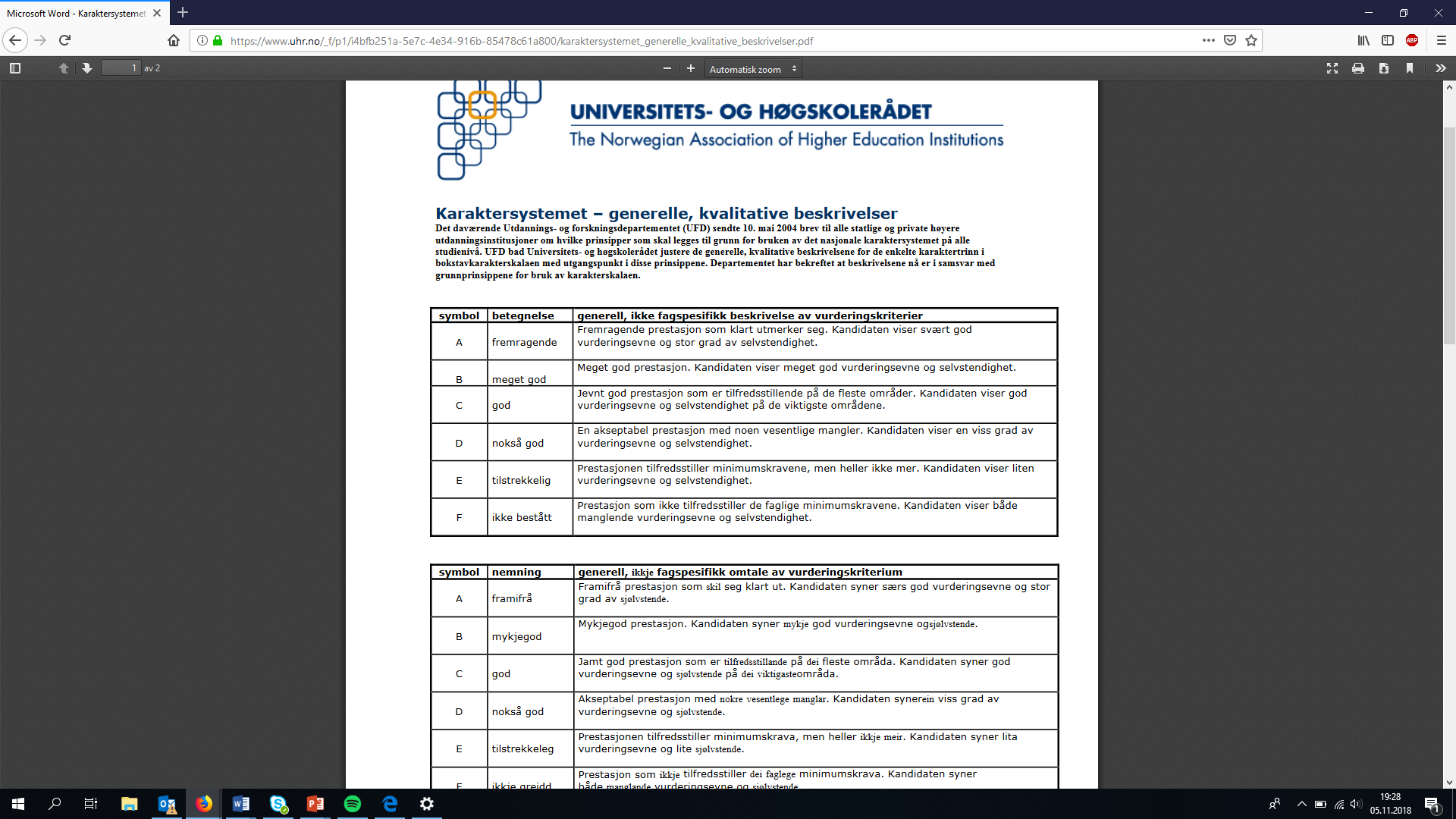 KarakterSpråkkravA– FramifråFordjupningsnivå: Framifrå innsikt i det kunnskapsinnhaldet som er definert for fagnivået. Tilsvarande evne til sjølvstendig, kritisk vurdering og problemløysing. Sikker og formelt korrekt språkføring.B – Mykje godSvært god innsikt i kunnskapsinnhaldet som er definert for fagnivået. Tilsvarande evne til sjølvstendig, kritisk vurdering og problemløysing. God og formelt sikker språkføring utan vesentlege feil.C – GodGod innsikt i det kunnskapsinnhaldet som er definert for fagnivået. Tilsvarande evne til vurdering og problemløysing. God og formelt sikker språkføring utan alvorlege systemfeil.D – Nokså godNokså bra innsikt i kunnskapsinnhaldet som er definert for fagnivået. Tilsvarande evne til kritisk vurdering og problemløysing. Nokså sikker og formelt bra språkføring utan alvorlege systemfeil.E – TilstrekkelegEit visst kunnskapsnivå i høve til det som er definert for fagnivået. Lita evne til kritisk vurdering og problemløysing. Ustø språkføring med fleire innslag av systemfeil. F – Ikkje greiddTilfredsstiller ikkje minimumskrava til det kunnskapsnivået som er definert for fagnivået. Manglande evne til kritisk vurdering og problemløysing. Ustø språkføring med fleire innslag av systemfeil. Å ikkje svare på ei obligatorisk oppgåve til eksamen vil normalt gi karakteren F.